Allegato 1 - Istanza di partecipazioneAl Dirigente Scolasticodell’Istituto Comprensivo Statale “Biagio Antonazzo”via della Libertà, snc 73033 Corsano (LE)Oggetto: DOMANDA DI PARTECIPAZIONE AVVISO DI SELEZIONE DI ESPERTI INTERNI MADRELINGUA INGLESE PER LA REALIZZAZIONE DEL PROGETTOPNRR Missione 4: Istruzione e ricerca – Componente 1 – Potenziamento dell’offerta dei servizi di istruzione: dagli asili nido alle Università – Investimento 3.1: Nuove competenze e nuovi linguaggi - Azioni di potenziamento delle competenze STEM e multilinguistiche (D.M. 65/2023). Titolo progetto: “Potenziamento STEM & English Empowerment” Codice progetto: M4C1I3.1-2023-1143-P-30201 CUP: H64D23002300006Il/La sottoscritto/a ……………………………………………………...…………….. Nato/a a …………………………………….……….. il …………………… C.F. ……………………………..…………….Tel. ………………………………….. Cell……………………………….…….. e-mail ………………………………….……..…… in servizio presso ………………………………………………………………………………Indirizzo a cui inviare le comunicazioni relative alla selezioneVia …………………………………………………………. Cap. ……………… città …………………………………………………………………….presa visione dell’avviso pubblico prot. n. 	del 	CHIEDEdi essere ammesso/a alla procedura di selezione di cui all’oggetto e di essere inserito/a nella graduatoria di madrelingua inglese in qualità di ESPERTO INTERNO nel/i seguente/i Modulo/i :A tal fine, valendosi delle disposizioni di cui all'art. 46 del DPR 28/12/2000 n. 445, consapevole delle sanzioni stabilite per le false attestazioni e mendaci dichiarazioni, previste dal Codice Penale e dalle Leggi speciali in materia e preso atto delle tematiche proposte nei percorsi formativiDICHIARASotto la personale responsabilità di essere madrelingua inglese in quanto si trova in una delle seguenti situazioni:di aver seguito il corso di studi e conseguito i relativi titoli (dalla istruzione primaria alla laurea) nel Paese straniero la cui lingua (inglese) è oggetto del percorso formativo di cui al presente Avviso di selezione;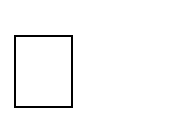 di aver seguito il corso di studi e conseguito i relativi titoli (dalla istruzione primaria al diploma) nel Paese straniero la cui lingua (inglese) è oggetto del percorso formativo di cui al presente Avviso di selezione e di essere in possesso di laurea anche conseguita in un Paese diverso da quello in cui è stato conseguito il diploma.Nel caso di cui al punto b), la laurea deve essere, obbligatoriamente, accompagnata da certificazione coerente con il QCER “Quadro comune europeo di riferimento per le lingue” rilasciata da uno degli Enti Certificatori riconosciuti internazionalmente qualora non si tratti di laurea specifica in lingue e letterature straniere. Per i percorsi formativi finalizzati al raggiungimento della certificazione B2 del QCER l'esperto deve essere in possesso di una certificazione di livello C2; per tutti gli altri livelli l'esperto deve essere in possesso di una certificazione almeno di livello C1.N.B. indicare tutti gli elementi utili nel curriculum vitaeDichiara inoltrenon aver riportato condanne penali e non essere destinatario di provvedimenti che riguardano l’applicazione di misure di prevenzione, di decisioni civili e di provvedimenti amministrativi iscritti nel casellario giudiziale;non essere sottoposto a procedimenti penali;aver preso visione dell’Avviso e di approvarne senza riserva ogni contenuto;di essere consapevole che può anche non ricevere alcun incarico/contratto;Dichiarazione di insussistenza di incompatibilitàdi non trovarsi in nessuna delle condizioni di incompatibilità previste dalle Disposizioni e Istruzioni per l’attuazione delle iniziative cofinanziate dai Fondi Strutturali europei 2014/2020, in particolare di:di non essere parente o affine entro il quarto grado del legale rappresentante dell'Istituto e di altro personale che ha preso parte alla predisposizione del bando di reclutamento, alla comparazione dei curricula degli astanti e alla stesura delle graduatorie dei candidati.Come previsto dall’Avviso, allega:copia di un documento di identità valido;Curriculum Vitae in formato europeo con indicati i riferimenti dei titoli valutati di cui all’allegato 2 - Tabella di autovalutazione.Dichiara, inoltre:di conoscere e saper usare la piattaforma on line “Gestione Programmazione Unitaria - GPU”di conoscere e di accettare le seguenti condizioni:o Partecipare, su esplicito invito del Dirigente, alle riunioni di organizzazione del lavoro per fornire e/o ricevere informazioni utili ad ottimizzare lo svolgimento delle attività;Concorrere alla definizione della programmazione didattica delle attività ed alla definizione dei test di valutazione della stessa;Concorrere alla scelta del materiale didattico o predisporre apposite dispense di supporto all’attività didattica;Concorrere, nella misura prevista dagli appositi regolamenti, alla registrazione delle informazioni riguardanti le attività svolte in aula e la valutazione delle stesse sulla piattaforma ministeriale per la gestione dei progetti;Svolgere le attività didattiche nei Plessi dell’Istituto;Redigere e consegnare, a fine attività, su apposito modello, la relazione sul lavoro svolto.Elegge come domicilio per le comunicazioni relative alla selezione: La propria residenza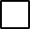  altro domicilio: 	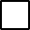 Il/la sottoscritto/a con la presente, ai sensi degli articoli 13 e 23 del D.Lgs. 196/2003 (di seguito indicato come “Codice Privacy”) e successive modificazioni ed integrazioni,AUTORIZZAL’Istituto ISTITUTO COMPRENSIVO B. ANTONAZZO al trattamento, anche con l’ausilio di mezzi informatici e telematici, dei dati personali forniti dal sottoscritto; prende inoltre atto che, ai sensi del “Codice Privacy”, titolare del trattamento dei dati è l’Istituto sopra citato e che il sottoscritto potrà esercitare, in qualunque momento, tutti i diritti di accesso ai propri dati personali previsti dall’art. 7 del “Codice Privacy” (ivi inclusi, a titolo esemplificativo e non esaustivo, il diritto di ottenere la conferma dell’esistenza degli stessi, conoscerne il contenuto e le finalità e modalità di trattamento, verificarne l’esattezza, richiedere eventuali integrazioni, modifiche e/o la cancellazione, nonché l’opposizione al trattamento degli stessi).Data 	/	/		Firma 	AL DIRIGENTE SCOLASTICO del ISTITUTO COMPRENSIVO B.ANTONAZZOCORSANOAllegato 2 scheda di autovalutazione "Potenziamento STEM & English Empowerement”Il/La sottoscritto/a ……………….………………………………………...……………..………….Nato/a a …………..…………………….. il ……………………C.F. ……………………………..……………….Tel. ………………………………….. Cell……………………..…………….. e-mail …………………………….………… in servizio presso ………………………………………………………………………………………ChiedeLa valutazione dei titoli dichiarati nel c.v. allegato alla domanda di partecipazione alla selezione per l’attribuzione dell’incarico di Esperto madrelingua internoN.B.-	Il candidato deve dichiarare nel c. v. i titoli posseduti e determinarne il punteggio considerando la tabella di valutazione sotto riportata.Griglia di valutazione: ESPERTO MADRELINGUA INGLESE* In caso di parità precede il candidato anagraficamente più giovaneData 	/	/		Firma 	linea di interventoTIPOLOGIA CORSIOreModulo/i richiesto/i (Indicare con una X)AFormazione linguistica per studenti18BFormazione linguistica per docenti40BMetodologia CLIL15Tabella di Valutazione dei TitoliPunteggio corrispondentePunteggio a cura delcandidatoPunteggio attribuitodalla scuolaLaurea vecchio ordinamento / Specialistica / MagistralePunti 10Ulteriori titoli valutabili solo se attinenti alla lingua inglese:Master di 1° e 2° livello /Corsi di specializzazione Universitari / Dottorato di ricerca/Per ogni titolo:Punti 5 (max 2 titoli 10 punti)Esperienza di docenza di lingua inglese in progetti destinati ad allievi di età corrispondente a quella dei destinatari dei moduli formativi di cui all’avvisoPunti 5 per ogni esperienza di almeno 30 ore (max 4 incarichi20 punti)Certificazioni informatichepunti 2(Si valuta un solo titolo)